Rules for Juniors:Attendance:- Spaces will be restricted to 12 per group.- Places have to be pre-booked and paid for via Clubspark so turn up and play and pay on the day has been temporarily suspended.https://clubspark.lta.org.uk/WoodlandLTC- Cost will be £4 per week. Arrival and Departure:- Please be prompt at arrival and departure times to avoid the groups from crossing over.- Form a queue on the pavement outside the club, 2 metres apart.- A member of the Junior Team will be at the gate at the start of the session to direct your juniors, in turn, to their zones.- Your juniors will be able to leave their water bottles etc in their zones.- Parents are requested to stay in their cars rather than enter the Club.*	- On entry, your junior will go along the path.	- Your junior will exit via the court gate.- On leaving, your junior will be taken to the gate and sent to you once you indicate to the coach that you are present. Timings:-  Orange and green ball group starts at 10am and finishes at 10.55am.	- Yellow ball group starts at 11.05am and finishes at 12pm.- Red ball group starts at 8.55am and finishes at 9.50am Hygiene:	- Juniors will be prompted to wash their hands at regular intervals. 	- Hand washing facilities are available at the Club.- In line with LTA guidelines, we would encourage you to provide your junior with a hand gel.- The toilets are open but we ask that your junior goes before attending the Club as they should only be used if there’s a desperate need! Cleaning protocols are in place.- A member of the Junior Team will escort your junior to the toilet and carry out the cleaning protocols afterwards. Social Distancing:- Please remind your junior about the importance of social distancing before they come to the Club. - The coaches will use visual aids to keep the juniors apart and will re-inforce this message.We will constantly review our practices and, as soon as it is allowed, will return to the usual Saturday arrangements. Please take time to discuss the new processes with your junior so that they are familiar with what will happen. We look forward to seeing your junior on court soon.Test and Trace:  Although we encourage parents to leave whilst their juniors are busy at the Club, should you need to stay with your child (because they have behavioural, medical or emotional needs) you must sign in and provide your name, a contact number, the date plus arrival and departure times for test and trace purposes. A maximum of 6 spectators are allowed at one time so you should contact Rachel via email, woodlandjuniors@gmail.com, should you wish to stay. Pre Play Check list:Before playing at the Club, you must carry go through the pre play check list. Have you got:

a high temperature - this means you feel hot to touch on your chest or back (you do not need to measure your temperature)?

a new, continuous cough - this means coughing a lot for more than an hour, or 3 or more coughing episodes in 24 hours (if you usually have a cough, it may be worse than usual)?

a loss or change to your sense of smell or taste - this means you've noticed you cannot smell or taste anything, or things smell or taste different to normal?

If you answer yes to any of the above then DO NOT PLAY but return home immediately and contact NHS Test and Trace.

Finally, the Club are obliged to warn you that you increase your risk of catching Covid19 by coming to the Club so you do so at your own risk.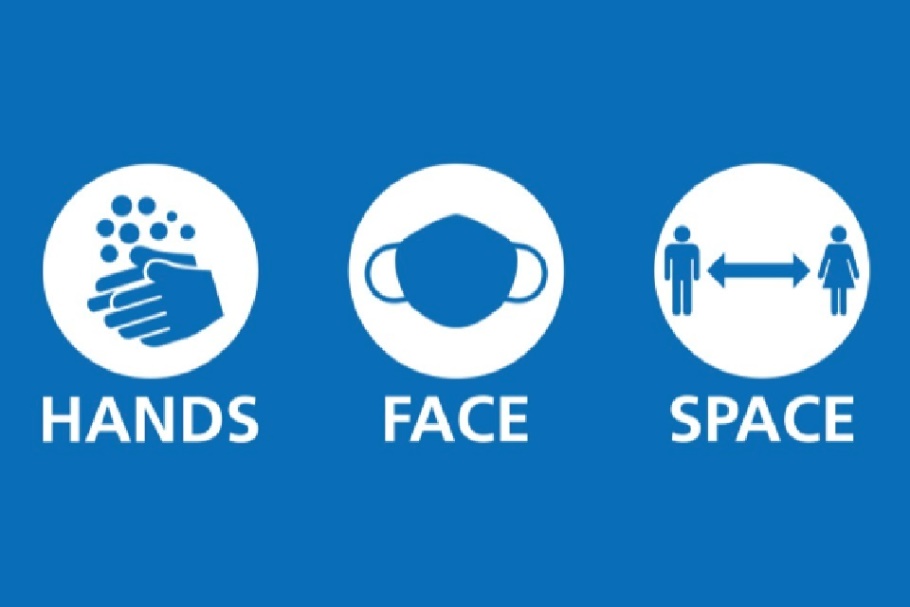 